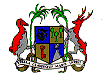 EMBASSY OF THE REPUBLIC OF MAURITIUS & PERMANENT MISSION TO THE UNITED NATIONS AND OTHER INTERNATIONAL ORGANISATIONSAMBASSADE DE LA REPUBLIQUE DE MAURICE ET MISSION PERMANENTE AUPRES  DES  NATIONS UNIESET DES AUTRES ORGANISATIONS INTERNATIONALESSTATEMENT OF THE PERMANENT MISSION OF THE REPUBLIC OF MAURITIUS TO THE UNITED NATIONS, GENEVA DURING THE UNIVERSAL PERIODIC REVIEW OF BRAZIL14 November 2022– 15 00 hrsChair,The Mauritius delegation extends a very warm welcome to the high level Ministerial delegation of Brazil during this fourth cycle of the UPR.Mauritius applauds Brazil’s efforts to promote a more sustainable environment, by inter alia, strengthening the management of over 150 Protected Areas in 2020 which cover around 45 million hectares. In a spirit of cooperation, Mauritius recommends that Brazil:Promote inclusive, equitable and accessible education to all and put in place necessary framework to provide compulsory formal education to all; andPromote appropriate framework to protect women against gender-based violence.We wish Brazil a successful review and continued progress. Thank you.